Segédanyag Kállay Kotász Zoltán A Mumus című versének feldolgozásáhozFejtsétek meg a képrejtvényt!Megfejtés: ______________________Mi az a mumus? Ki hallott már róla? VersHallgassátok figyelmesen a következő verset!Miről szólt a vers?Vajon honnan jön a mumus? Hogyan születik? Miből táplálkozik? /félelmek/Kinek van mumusa? Hogyan győzhetjük le? Mumusaink legyőzéseAdj nevet a mumusodnak! A legnagyobb félelmedről nevezd el!Hogyan tehetnénk kevésbé félelmetessé ezt a mumust? /rajz, színezés/Tedd minél kedvesebbé, viccesebbé, barátságosabbá!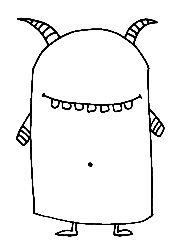 Írj egy rövid, négy sorból álló verset a mumus legyőzéséről!________________________________________________________________________________________________________________________________________________________________________________________________________________________________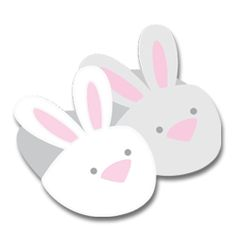 A = UZ